LEGGI REGIONALI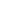 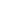 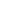 Legge regionale 28 dicembre 2023, n. 23. "Rendiconto generale della Regione Campania per l'esercizio finanziario 2022" 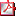 Legge regionale 28 dicembre 2023, n. 24. "Disposizioni per la formazione del bilancio di previsione finanziario per il triennio 2024-2026 della Regione Campania - Legge di stabilità regionale per il 2024" 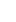 Legge regionale 28 dicembre 2023, n. 25. "Bilancio di previsione finanziario per il triennio 2024-2026 della Regione Campania" ATTI DEL CONSIGLIO REGIONALEApprovazione schema di Rendiconto Consolidato con il Consiglio Regionale per l'esercizio finanziario 2022 Bilancio di previsione finanziario del Consiglio regionale della Campania per il triennio 2024 - 2026 Burc n. 93REGOLAMENTI REGIONALIRegolamento regionale 29 dicembre 2023, n. 2. "Modifiche al Regolamento regionale 28 ottobre 2019, n. 11 (Nuova disciplina per l'assegnazione, per la gestione e per la determinazione dei canoni di locazione degli alloggi di Edilizia Residenziale Pubblica)". 